Girl Scout Day Camp – Troop 086518am-5pm on February 7, 2015Camp Wind-a-mare, 3102 McFarland Road, Alvin, TX 77512Learn new skills and have fun!!!Wear uniform, closed toed shoes and use sunscreen.Bring permission slip and medical form.Each level is responsible for the following:Each group/level should bring:MatchesEgg Carton Fire Starters( I will send the direction attached inshallah)Small bag of coalRopes ( Boy Scout ropes) around 4 feet for each girlHeavy duty or super strength foilEating utensils in a mesh bag for each scout and parent24 bottle water crateBreakfast/lunch/snack items enough for own groupInsect repellentSoapPaper towelWatering can for restroomHand sanitizerTarp for sitting??Items for group level activityFirst aid kit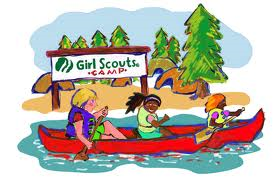 